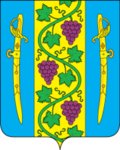 АДМИНИСТРАЦИЯ ВЫШЕСТЕБЛИЕВСКОГОСЕЛЬСКОГО ПОСЕЛЕНИЯ ТЕМРЮКСКОГО РАЙОНАПОСТАНОВЛЕНИЕ      от  10.09.2018                                                                                                       № 148 станица Вышестеблиевская О проведении эвакуационных мероприятий  в чрезвычайных ситуацияхна территории Вышестеблиевского сельского поселенияТемрюкского районаВ соответствии с Федеральным законом от 21 декабря 1994 года N 68-ФЗ "О защите населения и территорий от чрезвычайных ситуаций природного и техногенного характера", в целях определения порядка организации и проведения эвакуационных мероприятий и первоочередного жизнеобеспечения пострадавшего населения при угрозе и возникновении чрезвычайных ситуаций природного и техногенного характера, от 06.10.2003 № 131-ФЗ «Об общих принципах организации местного самоуправления в Российской Федерации», постановлением Правительства Российской Федерации от 22.06.2004 № 303«О порядке эвакуации населения, материальных и культурных ценностей в безопасные районы»  на территории  Вышестеблиевского сельского поселения Темрюкского района п о с т а н о в л я ю:1. Утвердить Положение о проведении эвакуационных мероприятий в чрезвычайных ситуациях природного и техногенного характера на территории Вышестеблиевского сельского поселения Темрюкского района и перечень пунктов временного размещения и проживания эвакуируемого населения.2. Утвердить список сборных эвакуационных пунктов для сбора и регистрации эваконаселения Вышестеблиевского сельского поселения  Темрюкского района, формирования эвакуационных колон, посадки на транспорт и вывоз в безопасные районы. (Приложение №2);3. Утвердить список пунктов посадки эваконаселения Вышестеблиевского сельского поселения  Темрюкского района (Приложение №3);4.   Официально разместить (опубликовать) настоящее постановление на официальном сайте муниципального образования Темрюкский район httpp://www/temruyk/ru в информационно-телекоммуникационной сети Интернет, а также на сайте Вышестеблиевского сельского поселения Темрюкского района;5.  Контроль за выполнением настоящего постановления оставляю за собой;6.    Постановление вступает в силу со дня его подписания.Глава Вышестеблиевского сельского                                                   поселения Темрюкского района                                                          П.К. ХаджидиПОЛОЖЕНИЕо проведении эвакуационных мероприятий в чрезвычайных ситуациях на территории Вышестеблиевского сельского поселения Темрюкского района1. Общие положения1.1. Настоящее Положение определяет основные задачи, порядок планирования, организацию и проведение эвакуационных мероприятий на территории Вышестеблиевского сельского поселения Темрюкского района (далее – поселения) при возникновении чрезвычайных ситуаций (далее - ЧС).1.2. Эвакуация - отселение в мирное время (далее - эвакуация) населения - комплекс мероприятий по организованному вывозу (выводу) населения из зон ЧС или зон вероятной чрезвычайной ситуации природного и техногенного характера и его кратковременному размещению в заблаговременно подготовленных, по условиям первоочередного жизнеобеспечения, безопасных районах (местах).1.3. В зависимости от времени и сроков проведения вводятся следующие варианты эвакуации населения: упреждающая (заблаговременная), экстренная (безотлагательная).1.4. Решение о проведении эвакуации населения принимается главой поселения.1.5. Положение рассчитано на проведение эвакуации населения при чрезвычайной ситуации локального характера, в результате которой пострадало не более 10 человек либо нарушены условия жизнедеятельности не более 100 человек, и местного характера, в результате которой пострадало свыше 10, но не более 50 человек либо нарушены условия жизнедеятельности свыше 100, но не более 300 человек и зона чрезвычайной ситуации не выходит за пределы населенного пункта.2. Организация проведения эвакуационных мероприятий2.1. Непосредственно планирование, организацию и проведение эвакуационных мероприятий осуществляют эвакуационная комиссия  администрации поселения и отдел ГОЧС Темрюкского  района с привлечением предприятий и организаций, осуществляющих свою деятельность на территории поселения.2.2. При ЧС локального и местного характера организацию и проведение эвакуационных мероприятий осуществляет администрация поселения.Эвакуация проводится в два этапа:1-й этап: эвакуация населения из зон ЧС на общественные площади (пункты временного размещения - ПВР), расположенные вне этих зон. Под ПВР используются МКУ «Вышестеблиевская ЦКС» Дом культуры                    ст. Вышестеблиевская и Дом культуры в поселке Виноградный, учебные заведения  СОШ № 7 и СОШ № 12 и другие соответствующие помещения;2-й этап: при затяжном характере ЧС или невозможности возвращения в места постоянной дислокации проводится перемещение населения с ПВР на площади, где возможно временное проживание и всестороннее обеспечение, - пункты временного проживания (ПВП).2.3. Время пребывания эвакуируемого населения устанавливается:на пунктах временного размещения - до 24 часов;на пунктах временного проживания - до 30 суток.2.4. В случае аварии на химически опасном объекте (ХОО) проводится экстренный вывоз (вывод) населения, попадающего в зону поражения, за границы распространения облака аварийно-химического опасного вещества (АХОВ). Население, проживающее в непосредственной близости от ХОО, ввиду быстрого распространения облака АХОВ, как правило, не выводится из опасной зоны, а укрывается в жилых (производственных и служебных) зданиях и сооружениях с проведением герметизации помещений с использованием средств индивидуальной защиты органов дыхания (СИЗ ОД) на верхних или нижних этажах (в зависимости от характера распространения АХОВ). Возможный экстренный вывод (вывоз) населения планируется заблаговременно по данным предварительного прогноза и производится из тех жилых домов и учреждений, объектов экономики, которые находятся в зоне возможного заражения.При аварии АХОВ на транспорте вывод (вывоз) населения из зоны заражения и временное его размещение производятся в зависимости от реально складывающейся обстановки.Обеспечение эвакуационных мероприятий.В целях создания условий для организованного проведения эвакуации планируются и осуществляются мероприятия по следующим видам обеспечения: транспортному, медицинскому, охране общественного порядка, безопасности дорожного движения, инженерному, материально - техническому, связи и оповещения, разведке. 4.1. Транспортное обеспечение.Транспортное обеспечение при эвакуации населения, материальных и культурных ценностей из зон чрезвычайной ситуации - это комплекс мероприятий, охватывающих подготовку, распределение и эксплуатацию транспортных средств, предназначенных для выполнения эвакуационных перевозок.Основными направлениями использования автотранспорта являются:- доставка населения от мест проживания к ПВР;- вывоз материальных и культурных ценностей из зоны ЧС в безопасные места.Личный транспорт владельцев объединяется в группы (отряды) на основе добровольного согласия его владельцев.Транспортные средства личного пользования заблаговременно регистрируются и учитываются.4.2. Медицинское обеспечение.Медицинское обеспечение эвакуации включает проведение органами здравоохранения организационных, лечебных, санитарно-гигиенических и противоэпидемиологических мероприятий, направленных на охрану здоровья эвакуируемого населения, своевременное оказание медицинской помощи заболевшим и получившим травмы в ходе эвакуации, а также предупреждение возникновения и распространения массовых инфекционных заболеваний.При проведении эвакуации осуществляются следующие мероприятия:- развертывание медицинского пункта на ПВР, пунктах посадки и высадки, организация на них дежурства медицинского персонала для оказания медицинской помощи эвакуируемому населению; - выявление инфекционных больных и проведение комплекса первичных противоэпидемических мероприятий;- снабжение медицинских пунктов, лечебно-профилактических, санитарно-эпидемиологических учреждений и формирований здравоохранения, привлекаемых к обеспечению эвакуируемого населения, медицинским имуществом.4.3. Охрана общественного порядка и обеспечение безопасности дорожного движения.При проведении эвакуационных мероприятий  ОМВД России по Темрюкскому району выполняет следующие мероприятия:- осуществление нарядами полиции пропускного режима, предусматривающего пресечение проезда транспорта и прохода граждан, не занятых в проведении эвакуационных мероприятий;- оказание содействия (при необходимости) должностным лицам, ответственным за проведение эвакуационных мероприятий, в мобилизации транзитного транспорта в целях обеспечения быстрейшего вывоза людей из зон ЧС;- организация посадки эвакуируемого населения на транспорт или формирование пеших колонн и сопровождение их до ПВР;- охрана порядка и обеспечение безопасности на эвакообъектах (ПВР, пунктах посадки и высадки), предупреждение паники и дезинформационных слухов;- обеспечение установленной очередности перевозок по автомобильным дорогам и режима допуска транспорта в зоны ЧС;- ведение адресно-справочной работы (создание банка данных о нахождении граждан, эвакуированных из зон ЧС);- борьба с преступностью на территории поселения, на маршрутах эвакуации и в местах размещения.4.4.  Материальное – техническое  обеспечение эвакуации заключается в организации технического обслуживания и ремонта транспортных средств в процессе эвакуации, снабжение горюче – смазочными мероприятиями и запасными частями, водой, продуктами питания и предметами первой необходимости, обеспечении необходимым имуществом.Глава Вышестеблиевского сельского поселения Темрюкского района			                             П.К. ХаджидиПРИЛОЖЕНИЕ №2УТВЕРЖДЕНпостановлением администрации  Вышестеблиевского сельского поселенияТемрюкского района  от   10 09 2018      №  148СПИСОКсборных эвакуационных пунктов для сбора и регистрации эваконаселения Вышестеблиевского сельского поселения Темрюкского района, формирования эвакуационных колонн, посадки на транспорт и вывоза в безопасные районыГлава Вышестеблиевского сельского поселения Темрюкского района			                             П.К. ХаджидиПРИЛОЖЕНИЕ № 3УТВЕРЖДЕНпостановлением администрации  Вышестеблиевского сельского поселенияТемрюкского районаот   10 09 2018        №  148    СПИСОКпунктов посадки эваконаселенияВышестеблиевского сельского поселения Темрюкского районаГлава Вышестеблиевского сельского поселения Темрюкского района			                              П.К. ХаджидиПРИЛОЖЕНИЕУТВЕРЖДЕН                                                                                               постановлением администрации                                                                                                     Вышестеблиевского      сельского поселения Темрюкского района                                                                                                     от 10.09.2018 г. № 148№ п/пНомер сборного эвакуационного пункта (СЭП)Объект размещенияНачальник СЭП1СЭП №1МУК «Вышестеблиевская централизованная клубная система» Вышестеблиевского сельского поселения:— СДК ст. ВышестеблиевскаяДиректор Журавлева Эда Владимировна2СЭП№2МУК «Вышестеблиевская централизованная клубная система» Вышестеблиевского сельского поселения:— СДК п. ВиноградныйДиректор Екатерина Федоровна Перонко3СЭП№3МБОУ СОШ №7, ст-ца ВышестеблиевскаяДиректор МБОУ СОШ № 7 Устинова Ирина Васильевна4СЭП№4МБОУ СОШ № 12, пос. ВиноградныйДиректор МОУ СОШ № 12 Заитова Лилия Наримановна№ п/пНомер сборного эвакуационного пункта (СЭП)Пункты посадки эваконаселения1СЭП №1Площадь перед ДК ст. Вышестеблиевская пер. Советский2СЭП№2Площадь перед ДК пос. Виноградном ул. Ленина  «А»3СЭП№3Стадион напротив школы № 7 ст. Вышестеблиевская ул. Ленина4СЭП№4Площадка школьного двора МБОУ СОШ №12 пос. Виноградный ул. Ленина 27